MultiBoardCSť; r.' :PrcpstigioMultiSoarc/ s roass^jpnlriini Ocflář^á
■fS J i54/3'i
Pr, 1/1,1 9IČ; 0t;‘‘ iWíOPražská konzervatoř, Praha 1, Na Rejdisti 1
IČO: 708379111Zadavatel:Strana 1KRYCÍ LIST NABÍDKY1. PŘEDMĚT NABÍDKY„Dodávka multiboardů pro výuku na Pražské konzervatoři"2. ZÁKLADNÍ IDENTIFIKAČNÍ ÚDAJE UCHAZEČEobchodní firma nebo název:MultiBoard s.r.o.právni forma:
sídlo:kontaktní adresa:
IČ:DIČ:Společnost s ručením omezeným
Ocelářská 1354/35, Libeň, 190 00 Praha 9
Ocelářská 1354/35, Libeň, 190 00 Praha 9
04565240
CZ04565240zapsaný v obchodním rejstříku vedeném Krajským soudem/Městským soudem v Praze, oddíl C, vložka	249030bankovní spojení:	xxxxxxxxxxxxxč. účtu:	xxxxxxxxxxxxxxxxstatutární orgány uvedením jména a příjmení a zastávané funkce:	xxxxxxxxxxxxxxxxxxxxxxx,	jednatelpověřený zástupce pro případné další jednání:	xxxxxxxxxxxxxxxxxxxxxxxtel,:	xxxxxxxxxxxxxxxxxe-mail:xxxxxxxxxxxxxxxxxxx3. DOBA PLNĚNÍ ZAKÁZKYTermín plnění veřejné zakázky je do 30.12.20191strana 2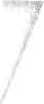 4. NABÍDKOVÁ CENAV Praze, dne 5.12. 2019MultiBoardFOfl E0;)C.'.rijNPrpstigiaMultiBoard s.r.o.Business Centrum Ocelářsk,-Ocelářská 1354/35190 00 Prnha 9IČ'. 04565240Tel.: xxxxxxxxxxxxxxxxxxxxxxxxxxxxxxxx, jednateljméno a podpis statutárního orgánu2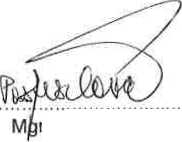 OBSAH NABÍDKYTechnická specifikace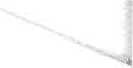 Strana 3PoložkyPočet kusů/hodinCena bez DPHDPHCena včetně DPHMobilní interaktivní
displej 70" včetně
OS Windows 10 Pro2214 000,00 Kč44 940,00 Kč258 940,00 KčBezdrátová MIDI
klaviatura211 000,00 Kč2 310,00 Kč13 310,00 KčZvuková karta USB
+ DAW SW + kabel24 800,00 Kč1 008,00 Kč5 808,00 KčBezdrátovýmikrofon23 300,00 Kč693,00 Kč3 993,00 KčDodatečné hudební
ozvučení(cena za
pár)210 000,00 Kč2 100,00 Kč12 100,00 KčSoftware - licence +
upgradecelý balík23 000,00 Kč4 830,00 Kč27 830,00 KčTextilní ochranný
kryt22 400,00 Kč504,00 Kč2 904,00 KčDoprava a instalace2500,00 Kč105,00 Kč605,00 KčAkreditovanéškolení7 000,00 Kč1 470,00 Kč8 470,00 KčOstatní náklady
výše neuvedené----Celkem276 000,00 Kč57 960,00 Kč333 960,00 KčPožadavky ZadavatelePočetkusů/hodinNabídka uchazeče MultiBoard s.r.o.Mobilní interaktivní displej 70" včetně OS Windows 10 ProMultiBoard 70", UHD 3840x2160 / 20point MT / Í5-8400 / 8GB DDR4 / 256GB SSD / Nvidia GeForce GT 1030 / Windows 10 Pro
https://prestigio.com/multiboards/multiboard-70-l-series-uhd2Označení MultiBoard je registrováno jako ochranná známka. Výhradní právo k označení MULTIBOARD pro daný obor výrobků a
služeb prokazujeme výpisem z Rejstříku ochranných známek vedeného Úřadem průmyslového vlastnictví. Práva vlastníka
ochranné známky jsou založena zákonem č. 441/2003 Sb., o ochranných známkách. Nikdo nesmí v obchodním styku bez souhlasu
vlastníka ochranné známky užívat označení shodné s ochrannou známkou pro výrobky nebo služby, které jsou shodné s těmi, pro
které je ochranná známka zapsána.Bezdrátová MIDI klaviatura2XkeyAir25 | CME + WIDI BUD | CME
https://shop.disk.cz/xkey-air-25—cme-/Zvuková karta USB + DAW SW + kabel2AudioBox USB 96 ] PreSonus + kabel
https://shop.disk.cz/audiobox-usb-96-presonus-/Bezdrátový mikrofon2WS-100 1 Numarkhttps://shop.disk.cz/ws-100-numark-/Dodatečné hudební ozvučení (cena za pár)2Gibbon AIR Black | Monkey Banana
https://shop.disk.cz/gibbon-air-black—monkey-banana-/Rozšíření síťové verze SW Sibelius2Sibelius 1 Ultimate jedna licence pro multilicenci, aktivace v síti | Avid
https://shop.disk.cz/sibelius-ultimate-jedna-licence-pro-multilicenci-aktivace-v-siti-avid-/Upgrade síťové verze SW Sibelius18Sibelius 1 Ultimate upgrade jedné licence z multilicence Sibelius, aktivace všiti | Avid
https://shop.disk.cz/sibelius—ultimate-upgrade-jedne-licence-z-multilicence-sibelius-aktivace-v-siti—avid-/Výukový SW EarMaster2EarMaster Pro 7 | EarMaster
https://shop.disk.cz/earmaster-pro-7—earmaster-/Textilní ochranný kryt2AnoDoprava a instalace2Doprava na místo určení, zahrnuje odvoz a likvidací obalového materiáluInstalace a zprovozněníNásledné poradenství a odborná metodická podpora v oblasti digitálního vzděláváníNásledná technická podpora zahrnující i vzdálenou on-line správu TeamViewer BusinessAkreditované školení6hodinAnoČ.j.: MSMT-13476/2018-3-452	]